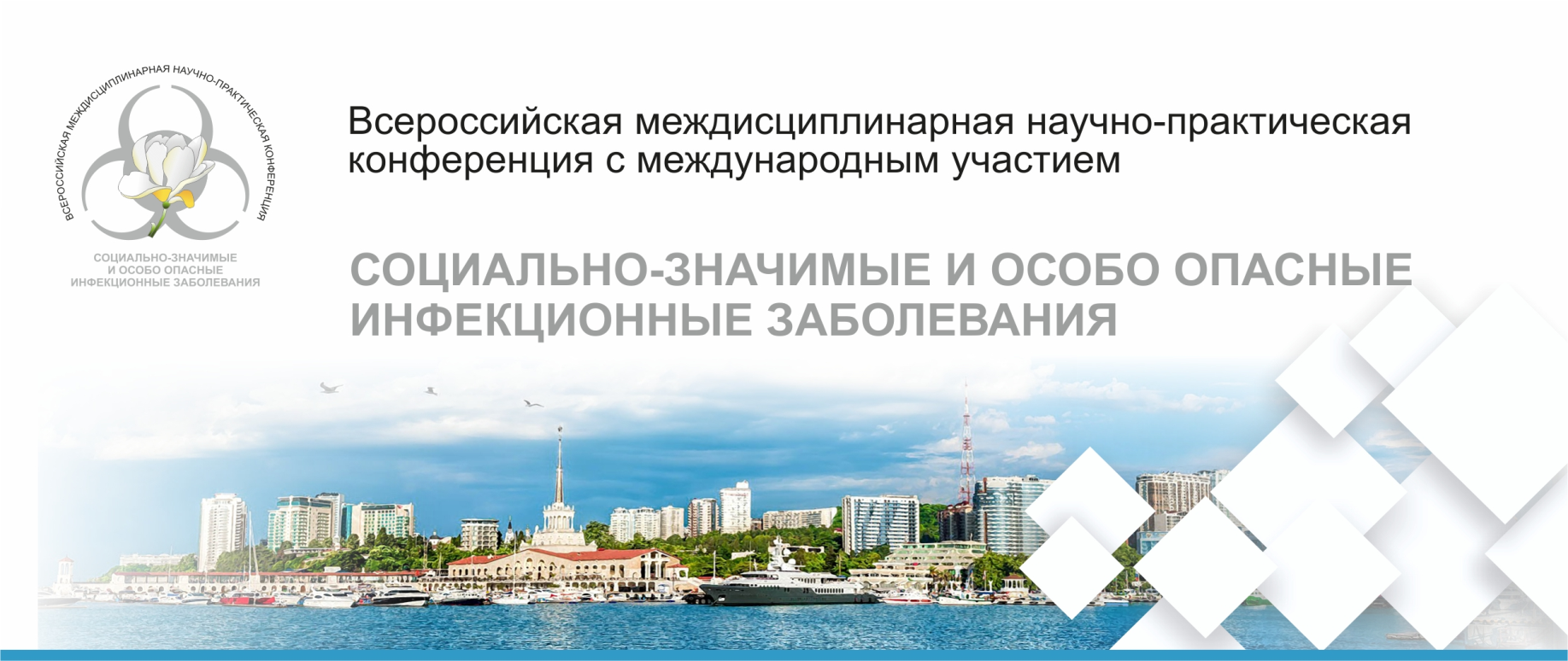 Заявка на участие в научной программе конференции Информация по со-докладчикам*заполняется на всех со-докладчиковФИО докладчика (полностью)Место работы, должность (полное наименование)Ученая степень, звание (при наличии)ГородКонтактный телефонE-mailНазвание докладаФИО со-докладчика(-ов)* (полностью)Место работы, должность (полное наименование)Ученая степень, звание (при наличии)Город